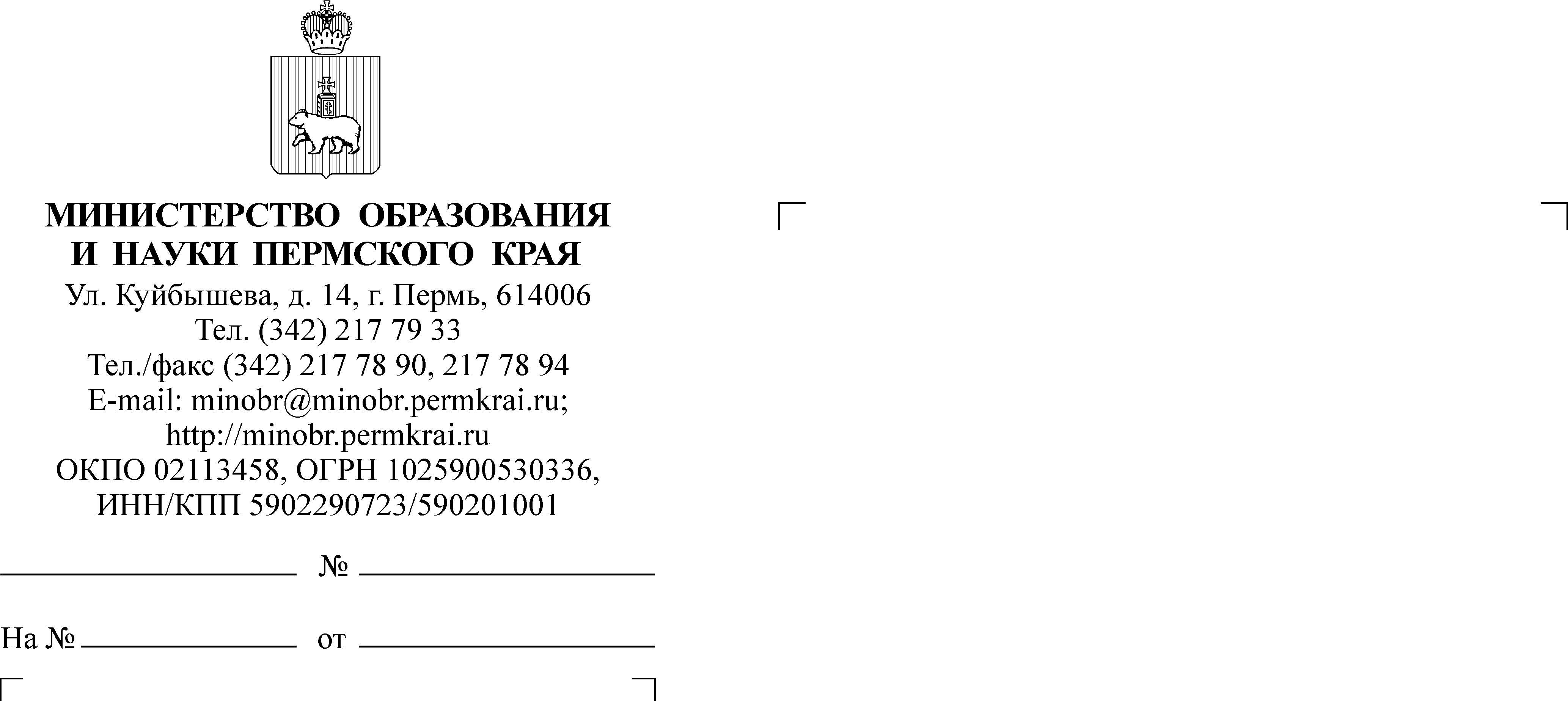 Уважаемые коллеги!Государственное учреждение дополнительного образования «Пермский краевой центр «Муравейник» (далее – ГУ ДО «Муравейник) в рамках деятельности ресурсного центра по развитию технической 
и естественнонаучной направленностей в ноябре-декабре 2019 г. проводят обучающие семинары и мастер-классы для учителей 
и педагогов дополнительного образования Пермского края (приложение 1).  Место проведения: специализированные лаборатории по адресу:
 г. Пермь, ул. Пушкина, 76. Формирование групп слушателей (10-15 человек) проводится по официальным заявкам (приложение 2). Заявки принимаются до 22 ноября 2019 года по адресу электронной почты: muraveynik.nttu@mail.ru.Для решения организационных вопросов по участию в мероприятиях просим обращаться к Татьяне Геннадьевне Янкиной, методисту 
ГУ ДО «Пермский краевой центр «Муравейник», телефон: (342) 212-22-35, электронная почта: muraveynik.nttu@mail.ru.Приложение: на 2 л. в 1 экз.Заместитель министра 								Н.Е.ЗвереваПриложение 1 к письмуМинистерства образования и науки Пермского краяот                  №Приложение 2 к письмуМинистерства образования и науки Пермского краяот                  №ЗАЯВКА на участие  в обучающих семинарах и мастер-классах в рамках деятельности ресурсного центра по техническому и естественнонаучному направлениям детского творчества на базе «Пермского краевого центра «Муравейник»                         (г. Пермь, ул. Пушкина, 76)Дата _____________ г. Руководитель ОУ                                                                ФИО		М.П.№ п.п.Название мероприятияДатаВремя1.Обучающий семинар  "Организация проектной и исследовательской деятельности учащихся по программам туристско-краеведческой и естественнонаучной направленностей"27   ноября 2019 г.10.00-16.002.Обучающий семинар "Изготовление радиоуправляемой авиационной модели из пенопласта "ТРЕНЕР" 8 декабря 2019 г.12.00-17.003.МАСТЕР- КЛАСС  "Изготовление   авиационной радиоуправляемой  модели из пенопласта "ТРЕНЕР"  17 ноября 2018 г.12.00-18.004.МАСТЕР- КЛАСС по 3D-моделированию и прототипированию (начальный уровень)20 ноября 2019 г.10.00-13.005.МАСТЕР- КЛАСС по 3D-моделированию и прототипированию (начальный уровень)27 ноября 2018 г.15.00-18.006.МАСТЕР- КЛАСС по робототехнике  на базе               Arduino 29 ноября 2019 г.15.00-18.007.МАСТЕР- КЛАСС «Возможности электронных конструкторов в образовательной программе «Электроника и автоматика»21 ноября 2019 г.15.00-18.008.МАСТЕР- КЛАСС «Леттеринг» по программе «Основы дизайна»20 ноября 2019 г.12.00-15.009.МАСТЕР- КЛАСС «Леттеринг» по программе «Основы дизайна»27 ноября 2019 г.12.00-15.0010.Естественнонаучный МАСТЕР- КЛАСС "Биолаборатория: Невидимая жизнь растительной клетки» Моделирование и наблюдение процессов, протекающих в растительной клетке, выполнение заданий практического тура Всероссийской олимпиады школьников по биологии. 5 декабря 2019 г.11.00-14.0011.Естественнонаучный МАСТЕР- КЛАСС "Биолаборатория: Невидимая жизнь растительной клетки» Моделирование и наблюдение процессов, протекающих в растительной клетке, выполнение заданий практического тура Всероссийской олимпиады школьников по биологии.12 декабря 2019 г.15.00-18.00Муниципальный район (городской округ) Пермского краяОбразовательная организация (по уставу)Фамилия, имя, отчество руководителя организацииФамилия, имя, отчество лица, ответственного за направление деятельности в организацииТелефон, факсАдрес электронной почтыmailto:crtdu1@mail.ru Сведения об участнике   (фамилия, имя, отчество, год рождения, образование, должность, адрес, телефон, e-mail) Мероприятие   (название, дата, время)